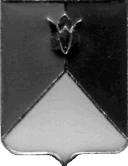 РОССИЙСКАЯ ФЕДЕРАЦИЯ  АДМИНИСТРАЦИЯ КУНАШАКСКОГО МУНИЦИПАЛЬНОГО РАЙОНАЧЕЛЯБИНСКОЙ  ОБЛАСТИПОСТАНОВЛЕНИЕот 28.11.2017 г.  № 2383Об   утверждении   тарифовМУП «КунашакСпецТранс»В соответствии Федеральным законом от 06.10.2003г. № 131-ФЗ «Об общих принципах организации местного самоуправления в Российской Федерации», Уставом Кунашакского муниципального района, решением Собрания депутатов Кунашакского муниципального района от 22.02.2012 года № 10 «Об утверждении Положения «О порядке принятия решений об установлении тарифов…».ПОСТАНОВЛЯЮ:1. Утвердить с 01 декабря 2017 года МУП «КунашакСпецТранс» следующие тарифы: тариф на перевозки пассажиров на автомобильном транспорте общего пользования в пригородном (внутримуниципальном) сообщении на территории Кунашакского муниципального района, в размере 2,36 рублей за километр пути. тариф за провоз каждого места багажа, разрешенного к провозу, в размере 50 процентов от стоимости проезда пассажиров.2. Признать утратившим силу постановление администрации Кунашакского муниципального района от  15.05.2017 г. № 1095 «Об утверждении тарифов МУП «КунашакСпецТранс».3. Начальнику отдела аналитики и информационных технологий          Ватутину В. Р. обеспечить размещение настоящего постановления в официальных средствах массовой информации.Глава района                                                                                                               С. Н. Аминов